November 16, 2023Addendum 1 - ClarificationsRFI for Statewide patient transportation for non-emergency prenatal study visits 
for Office of Women’s Health Dated November 16, 2023Since the time of the release of the Request for Information (RFI) for Statewide patient transportation for non-emergency prenatal study visits for the Office of Women’s Health, questions regarding the specifications have been submitted.  Those questions and the University response appear below.Question 1   Is this for the entire University, including transportation for students, faculty & staff, & patients of Wayne Health?Answer:No This is not for the entire University.  Question 2:  If not, can you kindly confirm what segment of your population this RFP is for?Answer:The service population is specified in the RFI scope of work. The SOS MATERNITY Network will launch with approximately 7,500 study participants with full enrollment anticipated at approximately 20,000 enrollees at the listed clinical sites. An estimated 70% of participants will use this service for transportation to or from study prenatal appointments. Each patient will attend an estimated ten study visits during pregnancy for a total of 20 possible rides apiece.Question 3:  I'm not familiar with Wayne Health, & I don't believe you have a health system attached to the University.  Is that correct?Answer:   This RFI is unrelated to Wayne Health. Wayne State University’s Office of Women’s Health will serve as coordinating center for the statewide SOS MATERNITY Network. Wayne State University does not plan to operate a clinical site within this network at this time.Submittals with supporting documentation shall be submitted online.  The link for RFI submissions will be posted at http://go.wayne.edu/bids beginning November 16, 2023. Remember, your submittal must be in the format provided and be received in the Procurement & Strategic Sourcing by November 29, 2023 at 2:00 p.m.  Do not contact the Office of Women’s Health, or other University Units, directly as this may result in disqualification of your submittal.Thank youValerie Kreher, Senior Buyer, Purchasing313-577-3720cc:	Iveta Kopil, Participant list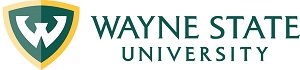 Division of Finance and Business OperationsProcurement & Strategic Sourcing5700 Cass Avenue, Suite 4200Detroit, Michigan 48202(313) 577-3734 FAX (313) 577-3747